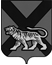 ТЕРРИТОРИАЛЬНАЯ ИЗБИРАТЕЛЬНАЯ КОМИССИЯ ГОРОДА СПАССКА-ДАЛЬНЕГОР Е Ш Е Н И Е18.11.2015			   г. Спасск-Дальний			    № 475/127___ ч. ___ мин.В соответствии с пунктом 11 статьи 58 Федерального закона «Об основных гарантиях избирательных прав и права на участие в референдуме граждан Российской Федерации», частью 16 статьи 66 Избирательного кодекса Приморского края, на основании документов, представленных в территориальную избирательную комиссию города Спасска-Дальнего 18.11.2015 (вх. 156) уполномоченным  представителем Мигуненко И. А., назначенным избирательным объединением ПРИМОРСКИМ КРАЕВЫМ ОТДЕЛЕНИЕМ Политической партии КОММУНИСТИЧЕСКАЯ ПАРТИЯ КОМУНИСТЫ РОССИИ на досрочных выборах депутатов Думы городского округа Спасск-Дальний седьмого созыва, назначенных на 20 декабря 2015 года, территориальная избирательная комиссия города Спасск-ДальнийРЕШИЛА:1. Разрешить Мигуненко Илье Андреевичу - уполномоченному представителю, назначенному избирательным объединением  ПРИМОРСКИМ КРАЕВЫМ ОТДЕЛЕНИЕМ Политической партии КОММУНИСТИЧЕСКАЯ ПАРТИЯ КОМУНИСТЫ РОССИИ, внести уточнения и дополнения в документы, содержащие сведения о кандидатах, выдвинутых в составе списка кандидатов на досрочных выборах депутатов Думы городского округа Спасск-Дальний седьмого созыва, назначенных на 20 декабря 2015 года2. Копию настоящего решения выдать уполномоченному представителю назначенному избирательным объединением  ПРИМОРСКИМ КРАЕВЫМ ОТДЕЛЕНИЕМ Политической партии КОММУНИСТИЧЕСКАЯ ПАРТИЯ КОМУНИСТЫ РОССИИ на досрочных выборах депутатов Думы городского округа Спасск-Дальний седьмого созыва, назначенных на 20 декабря 2015 года, - Мигуненко Илье Андреевичу.Председатель комиссии                                                                С.А. ЧеревиковаСекретарь  комиссии                                                                     Е.Г. БондаренкоО разрешении уполномоченному  представителю, назначенному избирательным объединением ПРИМОРСКИМ КРАЕВЫМ ОТДЕЛЕНИЕМ Политической партии КОММУНИСТИЧЕСКАЯ ПАРТИЯ КОМУНИСТЫ РОССИИ,на внесение уточнений и дополнений в документы, содержащие сведения о кандидатах, выдвинутых в составе списка кандидатов на досрочных выборах депутатов Думы городского округа Спасск-Дальний седьмого созыва, назначенных на 20 декабря 2015 года